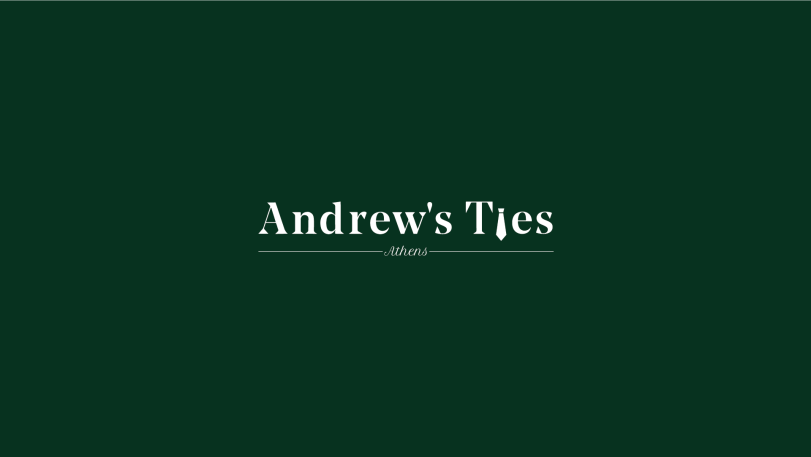 ΠΡΟΣ ΚΕΝΤΡΟ ΕΠΙΣΤΡΟΦΩΝΥΠΟΔΕΙΓΜΑ ΕΝΤΥΠΟΥ ΔΗΛΩΣΗΣ ΥΠΑΝΑΧΩΡΗΣΗΣΑγαπητέ πελάτη,                Σε   περίπτωση   που   επιθυμείτε   να   επιστρέψετε   το   προϊόν   που   έχετε   αγοράσει,   έχετε   τη δυνατότητα να  μας  το παραδώσετε ή να  το αποστείλετε,  στην  αρχική του κατάσταση και συσκευασία, εντός 14 ημερολογιακών ημερών από την παράδοσή του. Η εντός 14 ημερολογιακών ημερών αποστολή της δήλωσης υπαναχώρησης ή η αποστολή των προϊόντων, θα θεωρείται αρκετή για την εμπρόθεσμη άσκηση του δικαιώματος υπαναχώρησης. Η έγγραφη δήλωση υπαναχώρησης αποστέλλεται στα ακόλουθα στοιχεία : -  με  συστημένη   επιστολή  προς   τη   «Andrew’s Ties» , που εδρεύει στο Κολωνάκι, Αμερικής 21, Τ.Κ. 10672 ή - με ηλεκτρονικό μήνυμα (email) στην ηλεκτρονική διεύθυνση: info@andrewsties.gr  ή - μπορείτε να επικοινωνείτε τηλεφωνικά με την  Andrew’s Ties στο 2103390945. Τα προϊόντα επιστρέφονται εντός 14 ημερολογιακών ημερών από τη παράδοσή τους με έξοδα του  πελάτη  (ή  με  μεταφορέα  της  επιλογής  του  πελάτη)  στη  διεύθυνση:  Αμερικής 21. Επίσης τα   προϊόντα   μπορούν   να   επιστραφούν   από   εσάς   τον   ίδιο στο  φυσικό κατάστημα της Andrew’s Ties στην ελληνική επικράτεια. Μόλις λάβουμε τη δήλωση υπαναχώρησης, θα σας αποστείλουμε επιβεβαίωση λήψης αυτής από εμάς. Αφού παραλάβουμε τα προϊόντα, θα τα ελέγξουμε και, χωρίς αδικαιολόγητη ή υπαίτια καθυστέρηση θα σας επιστρέψουμε το συνολικό τίμημα της πώλησης (αφαιρουμένων τυχόν εξόδων   επιστροφής)   και   πάντα   εντός   14   ημερολογιακών ημερών από την επιστροφή τους, με τον ίδιο τρόπο που καταβάλατε τα χρήματα, εκτός εάν συμφωνηθεί διαφορετικά. Παρακαλούμε κρατήστε την απόδειξη αποστολής της δήλωσης και των εμπορευμάτων. Με εκτίμηση, Η ομάδα της Αndrew’s TiesΔΗΛΩΣΗ ΥΠΑΝΑΧΩΡΗΣΗΣΑγαπητή Andrew’s Ties,Σας γνωστοποιώ, ότι υπαναχωρώ από τη σύμβαση εξ' αποστάσεως με αριθμό παραγγελίας:  ημερομηνίας:  Τα προϊόντα της ανωτέρω παραγγελίας μου τα παρέλαβα στις: ΑΠΟΣΤΟΛΕΑΣΑΠΟΣΤΟΛΕΑΣΟΝΟΜΑ:ΕΠΩΝΥΜΟ:ΔΙΕΥΘΥΝΣΗ:ΤΑΧΥΔΡΟΜΙΚΟΣ ΚΩΔΙΚΑΣ:ΤΟΠΟΣ:ΥΠΟΓΡΑΦΗ: